The Feast of the Resurrection: Easter DayApril 4th, 2021 at 10:00 a.m.The Holy Eucharist: Rite II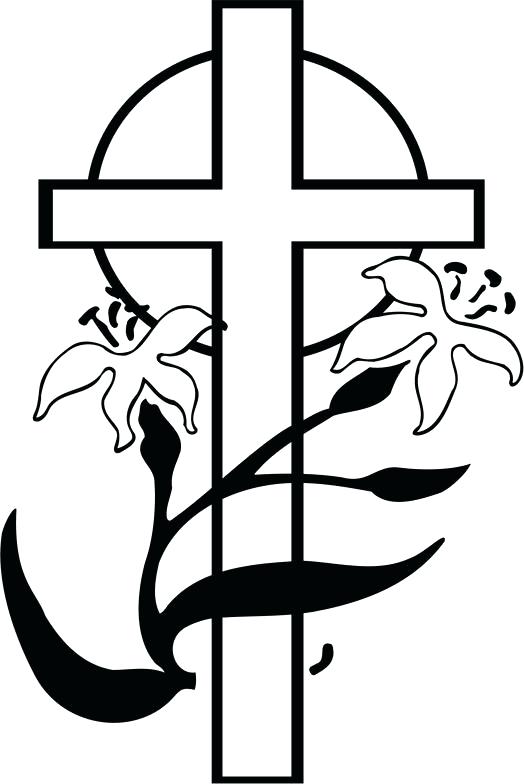 ++++++++++++++++++++++++++++++++++++++++++INFORMATION FOR NEWCOMERS: WELCOME TO CHRIST CHURCH!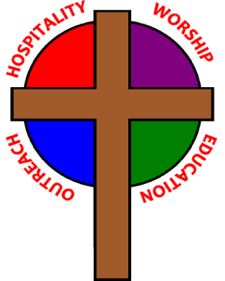 Our motto is true whether you're here for the very first timeor you've been a member for decades –There is a place for you at God's Table!Welcome home to Christ Church.  We are so very grateful that we can worship together once again.  We will need to take special care to ensure the safety of ourselves and others as we worship.  Each adult must accept responsibility for his/her own actions.  Here are some safety guidelines that will help keep us all safe and healthy:Everyone must wear a facemask over mouth and nose at all times while in church buildings, except for a few seconds during Eucharist (see below).Maintain a safe distance of six-feet between yourself and others not a part of your household at all times.NO informal gathering are allowed in church buildings.  Please move directly to seats in the sanctuary upon arrival and exit the building immediately following worship.NO singing, even with masks on.  Singing spreads the coronavirus much more widely than talking, even with masks on.Use the offering plate at the entrance to the sanctuary.  Plates will not be passed during worship.COMMUNION PROCEDURES:  Communion will be in one kind only – Bread only at this time and from the center aisle, not the altar rail.  When it is time to come forward for Communion, please form a single line down the center aisle, maintaining six-feet of distance from others.  KEEPING YOUR MASK ON, the priest will place a Host in your hands using tongs.  RETURN TO YOUR SEAT, then remove your mask momentarily to consume the Host.  THE WORD OF GOD(*please rise as you are comfortable)
Introit: “Come, You Faithful, Raise The Strain” - Gaudeamus Partiter/ arr. SchelatPrelude: “Christ the Lord is Risen Today- arr. BooneOPENING HYMN: “Jesus Christ is Risen Today”                                                                               Hymnal 207During the pandemic, no singing is permitted for the safety of our worshipping community. Thank you for your cooperation.  1  Jesus Christ is risen today, our triumphant holy day,
who did once upon the cross, suffer to redeem our loss. Alleluia!2  Hymns of praise then let us sing, unto Christ, our heavenly King,
who endured the cross and grave, sinners to redeem and save. Alleluia!3  But the pains which he endured, our salvation have procured;
now above the sky he’s King, where the angels ever sing. Alleluia!4  Sing we to our God above praise eternal as his love;
praise him, all ye heavenly host, Father, Son, and Holy Ghost. Alleluia!*OPENING ACCLAMATION Celebrant: Alleluia! Christ has risen!People:  The Lord is risen indeed. Alleluia!*COLLECT FOR PURITYAlmighty God, to you all hearts are open, all desires known, and from you no secrets are hid. Cleanse the thoughts of our hearts by the inspiration of your Holy Spirit, that we may perfectly love you, and worthily magnify your holy Name; through Christ our Lord. Amen.* GLORIA	Glory to God in the highest, and peace to God’s people on earth.Lord God, heavenly King, almighty God and Father,we worship you, we give you thanks, we praise you for your glory.Lord Jesus Christ, only Son of the Father, Lord God, Lamb of God, you take away the sin of the world: have mercy on us; you are seated at the right hand of the Father: receive our prayer.For you alone are the Holy One, you alone are the Lord,you alone are the Most High, Jesus Christ, with the HolySpirit, in the glory of God the Father. Amen.*COLLECT OF THE DAYCelebrant:    The Lord be with you. People:         And also with you. Celebrant:     Let us pray. Almighty God, who through your only-begotten Son Jesus Christ overcame death and opened to us the gate of everlasting life: Grant that we, who celebrate with joy the day of the Lord's resurrection, may be raised from the death of sin by your life-giving Spirit; through Jesus Christ our Lord, who lives and reigns with you and the Holy Spirit, one God, now and for ever. Amen.THE FIRST LESSON 	                                                                                                            Acts 10:34-4Peter began to speak to Cornelius and the other Gentiles: "I truly understand that God shows no partiality, but in every nation anyone who fears him and does what is right is acceptable to him. You know the message he sent to the people of Israel, preaching peace by Jesus Christ--he is Lord of all. That message spread throughout Judea, beginning in Galilee after the baptism that John announced: how God anointed Jesus of Nazareth with the Holy Spirit and with power; how he went about doing good and healing all who were oppressed by the devil, for God was with him. We are witnesses to all that he did both in Judea and in Jerusalem. They put him to death by hanging him on a tree; but God raised him on the third day and allowed him to appear, not to all the people but to us who were chosen by God as witnesses, and who ate and drank with him after he rose from the dead. He commanded us to preach to the people and to testify that he is the one ordained by God as judge of the living and the dead. All the prophets testify about him that everyone who believes in him receives forgiveness of sins through his name."Lector: The Word of the Lord.People:  Thanks be to God.*PSALM: 118:1-2, 14-24                 Confitemini Domino     1 Give thanks to the Lord, for he is good; *
             his mercy endures for ever.2 Let Israel now proclaim, *
"His mercy endures for ever."14 The Lord is my strength and my song, *
and he has become my salvation.15 There is a sound of exultation and victory *
in the tents of the righteous:16 "The right hand of the Lord has triumphed! *
the right hand of the Lord is exalted! the right hand of the Lord has triumphed!"17 I shall not die, but live, *
and declare the works of the Lord.18 The Lord has punished me sorely, *
but he did not hand me over to death.19 Open for me the gates of righteousness; *
I will enter them; I will offer thanks to the Lord.20 "This is the gate of the Lord; *
he who is righteous may enter."21 I will give thanks to you, for you answered me *
and have become my salvation.22 The same stone which the builders rejected *
has become the chief cornerstone.23 This is the Lord's doing, *
and it is marvelous in our eyes.    24 On this day the Lord has acted; *
          we will rejoice and be glad in it.THE SECOND LESSON                                                                                                   1 Corinthians 15:1-11I would remind you, brothers and sisters, of the good news that I proclaimed to you, which you in turn received, in which also you stand, through which also you are being saved, if you hold firmly to the message that I proclaimed to you--unless you have come to believe in vain.For I handed on to you as of first importance what I in turn had received: that Christ died for our sins in accordance with the scriptures, and that he was buried, and that he was raised on the third day in accordance with the scriptures, and that he appeared to Cephas, then to the twelve. Then he appeared to more than five hundred brothers and sisters at one time, most of whom are still alive, though some have died. Then he appeared to James, then to all the apostles. Last of all, as to one untimely born, he appeared also to me. For I am the least of the apostles, unfit to be called an apostle, because I persecuted the church of God. But by the grace of God I am what I am, and his grace toward me has not been in vain. On the contrary, I worked harder than any of them--though it was not I, but the grace of God that is with me. Whether then it was I or they, so we proclaim and so you have come to believe.Lector: The Word of the Lord.People:  Thanks be to God.SEQUENCE HYMN: “Christ is made the sure foundation”                                                              Hymnal 518        During the pandemic, no singing is permitted for the safety of our worshipping community. Thank you for your cooperation.  1  Christ is made the sure foundation, Christ the head and cornerstone,chosen of the Lord, and precious, binding all the Church in one;holy Zion’s help for ever, and her confidence alone.2  All that dedicated city, dearly loved of God on high,in exultant jubilation pours perpetual melody;God the One in Three adoring in glad hymns eternally.3  To this temple, where we call thee, come, O Lord of Hosts, today;with thy wonted loving-kindness hear thy servants as they pray,and thy fullest benediction shed within its walls alway.4  Here vouchsafe to all thy servants what they ask of thee to gain;what they gain from thee, for ever with the blessèd to retain,and hereafter in thy glory evermore with thee to reign.*THE HOLY GOSPEL                                                                                                                Deacon: The Holy Gospel of our Lord Jesus Christ according to John (John 20:1-18).People:   Glory to you, Lord Christ.Early on the first day of the week, while it was still dark, Mary Magdalene came to the tomb and saw that the stone had been removed from the tomb. So she ran and went to Simon Peter and the other disciple, the one whom Jesus loved, and said to them, “They have taken the Lord out of the tomb, and we do not know where they have laid him.” Then Peter and the other disciple set out and went toward the tomb. The two were running together, but the other disciple outran Peter and reached the tomb first. He bent down to look in and saw the linen wrappings lying there, but he did not go in. Then Simon Peter came, following him, and went into the tomb. He saw the linen wrappings lying there, and the cloth that had been on Jesus’ head, not lying with the linen wrappings but rolled up in a place by itself. Then the other disciple, who reached the tomb first, also went in, and he saw and believed; for as yet they did not understand the scripture, that he must rise from the dead. Then the disciples returned to their homes.But Mary stood weeping outside the tomb. As she wept, she bent over to look into the tomb; and she saw two angels in white, sitting where the body of Jesus had been lying, one at the head and the other at the feet. They said to her, “Woman, why are you weeping?” She said to them, “They have taken away my Lord, and I do not know where they have laid him.” When she had said this, she turned around and saw Jesus standing there, but she did not know that it was Jesus. Jesus said to her, “Woman, why are you weeping? Whom are you looking for?” Supposing him to be the gardener, she said to him, “Sir, if you have carried him away, tell me where you have laid him, and I will take him away.” Jesus said to her, “Mary!” She turned and said to him in Hebrew, “Rabbouni!” (which means Teacher). Jesus said to her, “Do not hold on to me, because I have not yet ascended to the Father. But go to my brothers and say to them, ‘I am ascending to my Father and your Father, to my God and your God.’” Mary Magdalene went and announced to the disciples, “I have seen the Lord”; and she told them that he had said these things to her.Deacon: The Gospel of the Lord.People:   Praise to you, Lord Christ.SERMON                                                                                                         The Rev. Canon Dr. Lee Anne Reat*THE NICENE CREED   We believe in one God, the Father, the Almighty,             maker of heaven and earth, of all that is, seen and unseen.We believe in one Lord, Jesus Christ, the only Son of God,	eternally begotten of the Father, God from God, 	Light from Light, true God from true God,	begotten, not made, of one Being with the Father.	Through him all things were made.	For us and for our salvation he came down from heaven,             by the power of the Holy Spirit he became incarnate from the Virgin Mary,
            and was made man.	For our sake he was crucified under Pontius Pilate;	he suffered death and was buried.On the third day he rose again in accordance with the Scriptures; he ascended into heaven and is seated at the right hand of the Father.  He will come again in glory to judge the living and the dead, and his kingdom will have no end.We believe in the Holy Spirit, the Lord, the giver of life,	who proceeds from the Father, and the Son.	who with the Father and the Son is worshiped and glorified,	who has spoken through the Prophets.	We believe in one holy catholic and apostolic Church.	We acknowledge one baptism for the forgiveness of sins.	We look for the resurrection of the dead, and the life of the world to come. Amen.THE PRAYERS OF THE PEOPLEIn peace, we pray to you Lord God. Congregational responses are in bold.SilenceBlessed are you eternal God,
to be praised and glorified forever.Hear us as we pray for the unity of the Church.
May we all be one, that the world may come to know you.Grant that every member of the Church may truly and humbly serve you,
that the life of Christ may be revealed in us.We remember those who have died.
Into your hands we commend them.
We praise you for all your saints who have entered eternal glory.
May we also come to share your heavenly kingdom.Have compassion on those who suffer from sickness, grief or trouble, especially Faye, Chris, Laura, Bonnie, Alice, Diana, James, Joy, Jane, Joni, Kim, Bobby, Sarah, Traudie, Lexie, and Keith. In your presence may they find strength. Look with kindness on our homes and families, and all who celebrate birthdays and anniversaries this week, especially Cathy, Jessica, and Kent. Grant that your love may grow in our hearts.Make us alive to the needs of our community, and bless the holy work of Children’s Rescue Center/ The Ark, Christ Church Food Pantry, The Fuller Center for Housing, Safe Harbor House.Help us to share one another’s joys and burdens.Inspire and lead those who hold authority in the nations of the world.
Guide us and all people in the way of justice and peace.For Justin, Archbishop of Canterbury; Michael, our Presiding Bishop; Ken, our Diocesan Bishop; Lee Anne, our priest; Rick, our deacon; and all who minister in Christ, that they may be firmly rooted in your truth and love. Inspire us and give us courage to proclaim your Gospel of Resurrection*THE COLLECT FOR PEACEGrant, O God, that your holy and life-giving Spirit may so move every human heart, that barriers which divide us may crumble, suspicions disappear, and hatreds cease; that our divisions being healed, we may live in justice and peace; through Jesus Christ our Lord. Amen.THE CONFESSION AND ABSOLUTIONDeacon:  Let us confess our sins against God and our neighbor.All:	   Most merciful God, we confess that we have sinned against you in thought, word, and deed, by what we have done, and by what we have left undone. We have not loved you with our whole heart; we have not loved our neighbors as ourselves. We are truly sorry and we humbly repent. For the sake of your Son Jesus Christ, have mercy on us and forgive us; that we may delight in your will, and walk in your ways, to the glory of your Name. Amen.Priest:  May Almighty God, who has redeemed us and made us his children through the resurrection of his Son our Lord, bestow upon you the riches of his blessing. Amen. THE HOLY COMMUNION*OFFERTORY – “Resurrection Praise”- Lloyd Larson COMMUNION MUSIC- “Beautiful Savior”-arr. Galleries                      		          *THE GREAT THANKSGIVING: EUCHARISTIC PRAYER B                                   Celebrant 	The Lord be with you.People  	And also with you.Celebrant	Lift up your hearts.People  	We lift them to the Lord.Celebrant	Let us give thanks to the Lord our God.People		It is right to give our thanks and praise.It is right, and a good and joyful thing, always and everywhere to give thanks to you, Almighty God, Creator of heaven and earth. But chiefly are we bound to praise you for the glorious resurrection of your Son Jesus Christ our Lord; for he is the true Paschal Lamb, who was sacrificed for us, and has taken away the sin of the world. By his death he has destroyed death, and by his rising to life again he has won for us everlasting life. Therefore we praise you, joining our voices with Angels and Archangels and with all the company of heaven, who for ever sing this hymn to proclaim the glory of your Name:Holy, holy, holy Lord, God of power and might,                                                                                                      heaven and earth are full of your glory.Hosanna in the highest. Blessed is he who comes in the name of the Lord.Hosanna in the highest. We give thanks to you, O God, for the goodness and love which you have made known to us in creation; in the calling of Israel to be your people; in your Word spoken through the prophets; and above all in Jesus Christ, the Word made flesh. For in these last days you sent Jesus to be incarnate from the Virgin Mary, to be the Savior and Redeemer of the world. In Christ, you have delivered us from evil, and made us worthy to stand before you. In Christ, you have brought us out of error into truth, out of sin into righteousness, out of death into life.On the night before he died for us, our Savior Jesus Christ took bread; and when he had given thanks to you, he broke it, and gave it to his disciples, and said, “Take, eat: This is my Body,which is given for you. Do this for the remembrance of me.”After supper Jesus took the cup of wine; and when he had given thanks, he gave it to them, and said, “Drink this, all of you: This is my Blood of the new Covenant, which is shed for you and for many for the forgiveness of sins. Whenever you drink it, do this for the remembrance of me.”Therefore, according to his command, O Father,We remember Christ’s death,We proclaim Christ’s resurrection,We await Christ’s coming in glory;And we offer our sacrifice of praise and thanksgiving to you, O Lord of all; presenting to you, from your creation, this bread and this wine. We pray you, gracious God, to send your Holy Spirit upon these gifts that they may be the Sacrament of the Body of Christ and his Blood of the new Covenant. Unite us in the sacrifice of Jesus Christ, through whom we are acceptable to you, being sanctified by the Holy Spirit. In the fullness of time, put all things in subjection under your Christ, and bring us to that heavenly country where, with Blessed Mother Mary and all your saints, we may enter the everlasting heritage of your children; through Jesus Christ our Savior, the firstborn of all creation, the head of the Church, and the author of our salvation.By him, and with him, and in him, in the unity of the Holy Spirit all honor and glory is yours, Almighty Father, now and for ever.  AMEN.And now, as our Savior Christ has taught us, we are bold to say,Our Father, who art in heaven, hallowed be thy name,thy kingdom come, thy will be done, on earth as it is in heaven.Give us this day our daily bread.And forgive us our trespasses, as we forgive those who trespass against us.And lead us not into temptation, but deliver us from evil.For thine is the kingdom, and the power, and the glory,for ever and ever.  Amen.THE BREAKING OF THE BREAD: Agnus Dei                                                              Alleluia. Christ our Passover is sacrificed for us; therefore let us keep the feast. Alleluia.THE INVITATION TO COMMUNION PRAYER AFTER COMMUNIONEternal God, heavenly Father, you have graciously accepted us as living members
of your Son our Savior Jesus Christ, and you have fed us with spiritual food 
in the Sacrament of his Body and Blood. Send us now into the world in peace,
and grant us strength and courage to love and serve you
with gladness and singleness of heart; through Christ our Lord. Amen.*THE BLESSINGMay Almighty God, who has redeemed us and made us his children through the resurrection of his Son our Lord, bestow upon you the riches of his blessing. Amen. May God, who through the water of baptism has raised us from sin into newness of life, make you holy and worthy to be united with Christ for ever. Amen. May God, who has brought us out of bondage to sin into true and lasting freedom in the Redeemer, bring you to your eternal inheritance. Amen. And the blessing of God Almighty, the Father, the Son, and the Holy Spirit, be upon you and remain with you for ever. Amen. *THE DISMISSAL     Deacon: Go in peace to love and serve the Lord. Alleluia, alleluia!                                    People:   Thanks be to God. Alleluia, alleluia!CLOSING HYMN: “The Day of Resurrection”                                                                                 Hymnal 210        During the pandemic, no singing is permitted for the safety of our worshipping community. Thank you for your cooperation.   1 In the cross of Christ I glory, towering o’er the wrecks of time;all the light of sacred story gathers round its head sublime.2 When the woes of life o’er take me, hopes deceive, and fears annoy,never shall the cross forsake me: lo, it glows with peace and joy.3  When the sun of bliss is beaming light and love upon my way,from the cross the radiance streaming adds new luster to the day.4  Bane and blessing, pain and pleasure, by the cross are sanctified;peace is there that knows no measure, joys that through all time abide.POSTLUDE: “All Glory Laud and Honor” arr. McNallyEaster FlowersMemorials and ThanksgivingsIn memory of Don and Dorothy Wiegel by Julie Wiegel Brust In memory of Dariel Fahnestock, Russ and Audriel Mumford and Bernice Harbaugh from Keith & Carol Harbaugh and Linda & Larry Hupp & families.In thanksgiving for family by Joann AlbrightIn memory of Ben Schwartz and Dr. Dennis Sullivan by Sally Schwartz and family and Ava Sullivan and family.In memory of Helen Krott, Paul Krott, William T. Hicks, Bettie Hicks, and John Hicks by Bill and Gretchen HicksIn memory of Evelyn Stinnett Reed and in thanksgiving for Don and Charlotte and Babs by Fred ReedIn loving memory of William G. Vasileff by Marj. VasileffIn memory of Henry W. Roberts by Martha ChaneyIn memory of Ronald and Lois St. Martin by Anne StrothmanIn memory of Bernice Schmidt, Larry and Jane Sharp by Steve and Denise SharpIn memory of Jim Beardsell by Anita BeardsellIn memory of Mike Fields by Sue AllenderIn memory of Lynn Rigsbee and Norm SillimanMinisters for April 4th, 2021Altar Guild: Joan Hurley Lector: Judy Johnson Ushers: Angus Randolph and Jeff CarterSingers: Cathy Hasecke, Chris Oldstone-Moore, Liz Wheeler, Joy Carter, Ed Hasecke, Fred Bartenstein Adena Brass: David Leapley, Linda Holt, Julie Swank, Don Greiman, and Dave StocklerMusic Technician: Fred BartensteinGeneral InformationRector: The Rev. Canon Dr. Lee Anne ReatDeacon: The Rev. Rick IncorvatiSenior Warden: Dawn IvyJunior Warden: Scott Yeazell Treasurer: Ken BladhVestry at Large: Bonnie Bingman, Kay Koeninger, Jimmy Ryan, Linda Mortensen, Joyce Spangler, Denise Sharp, Keith Doubt, and Leeza WheelerParish Administrator & Program Coordinator: Kelly ZellerDirector of Music: Dr. Christopher DurrenbergerNursery Attendant: Jerushia KnoxFacility Manager: Paul McAfeeBookkeeper: Tina Knox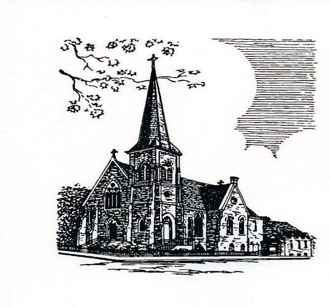 Christ Episcopal Church 409 East High Street Springfield, Ohio 45505  937-323-8651 www.christspringfield.org